Pictograms-QuestionsKey Stage 3: 2003 Paper 1 Level 3-51.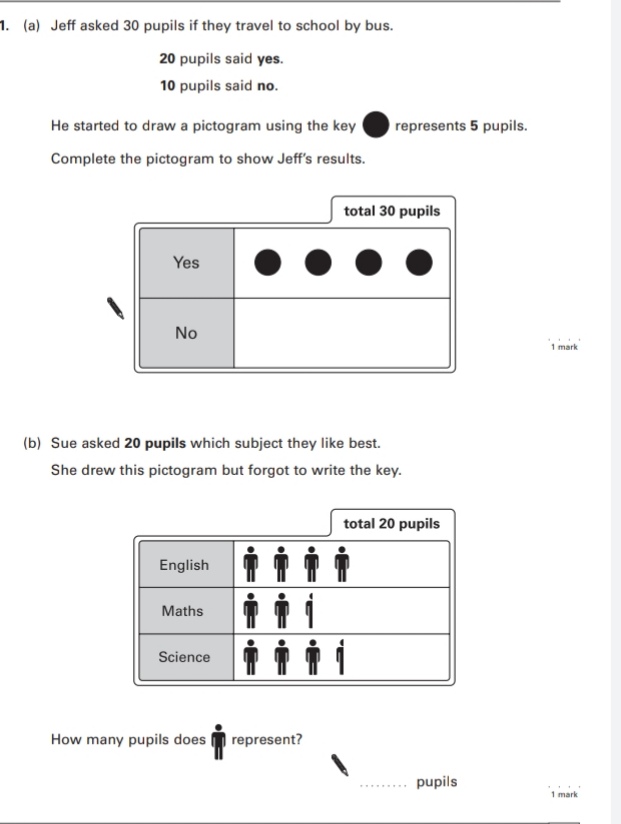 Key Stage 3: 2005 Paper 1 Level 3-52.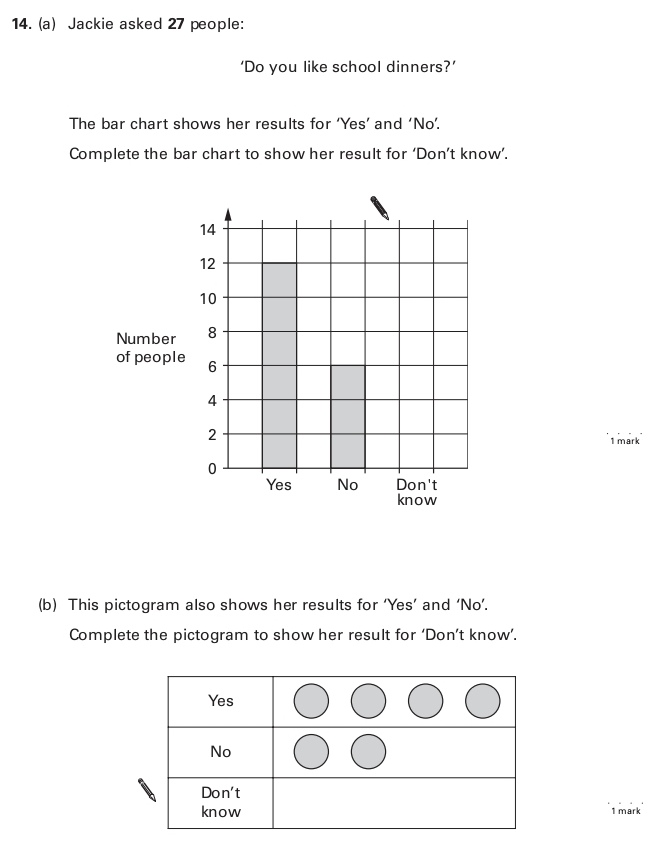 Key Stage 3: 2005 Paper 1 Level 4-63.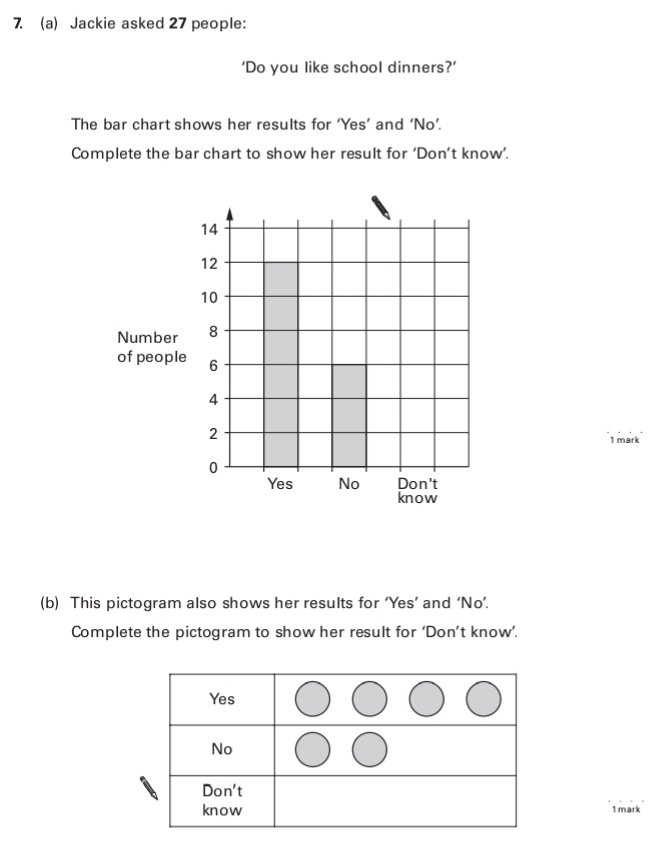 4.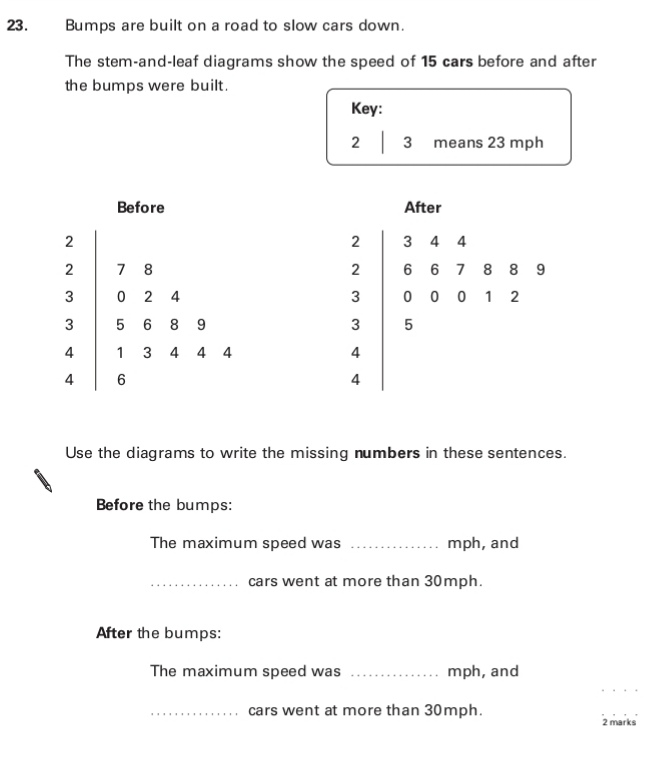 Key Stage 3: 2006 Paper 2 Level 3-55.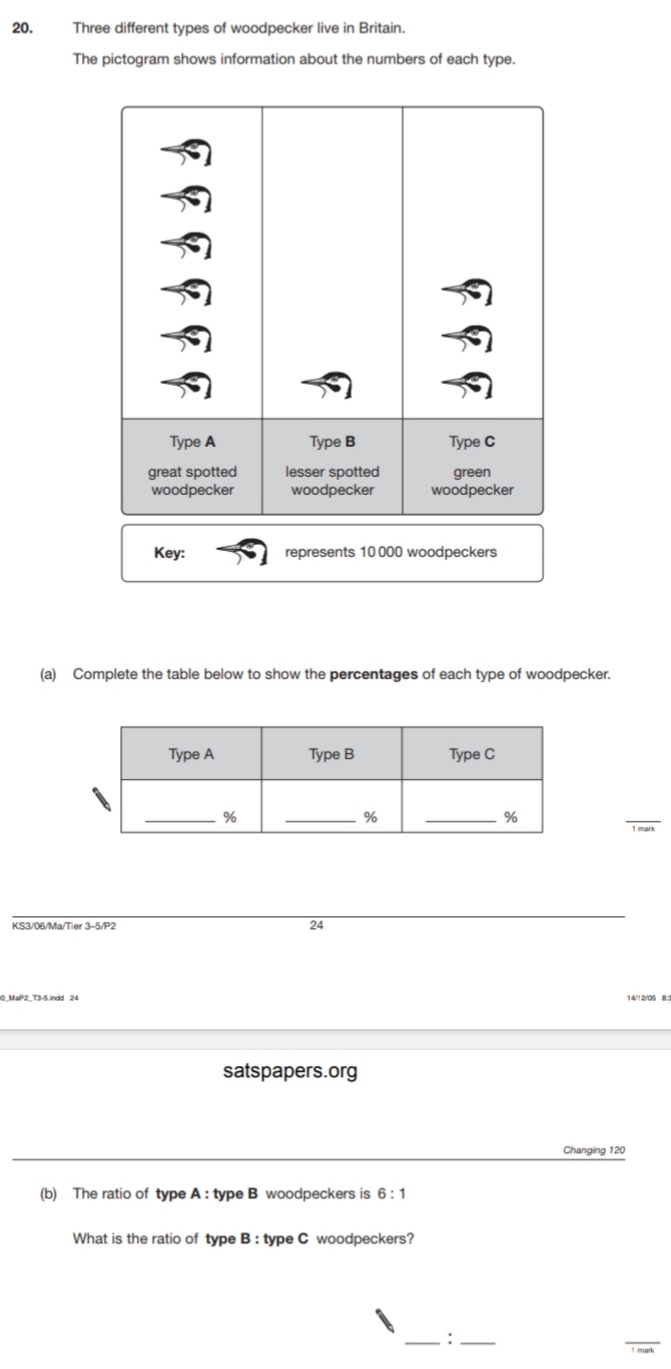 Key Stage 3: 2006 Paper 2 Level 4-66.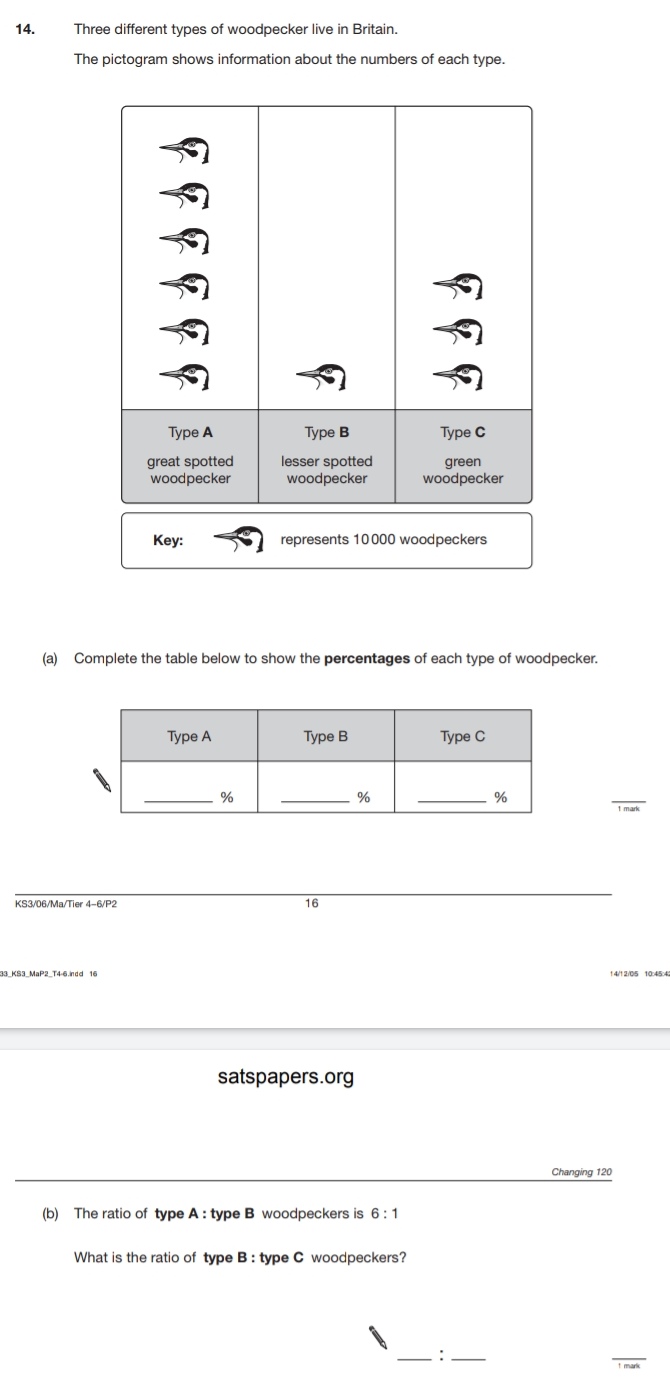 Key Stage 3: 2008 Paper 2 Level 3-57.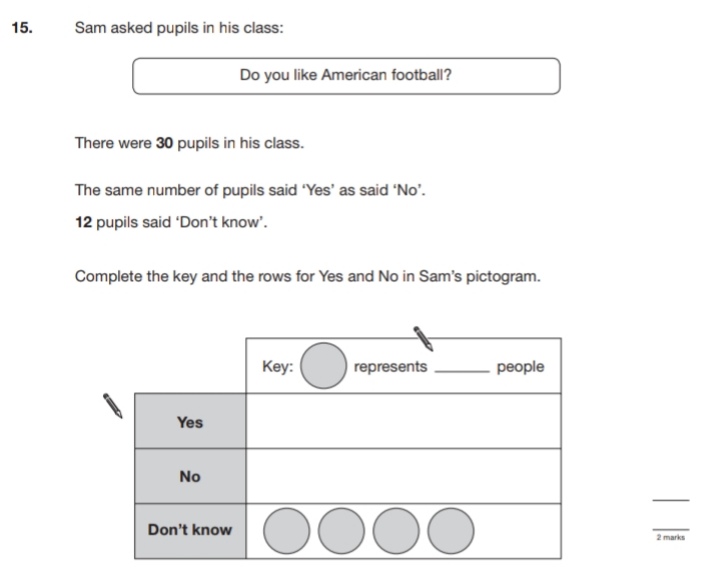 Key Stage 3: 2008 Paper 2 Level 4-68.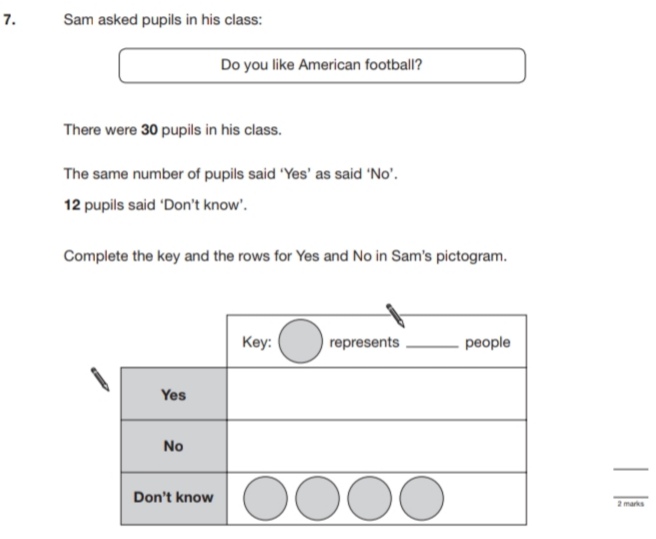 Key Stage 3: 2010 Paper 1 Level 3-59.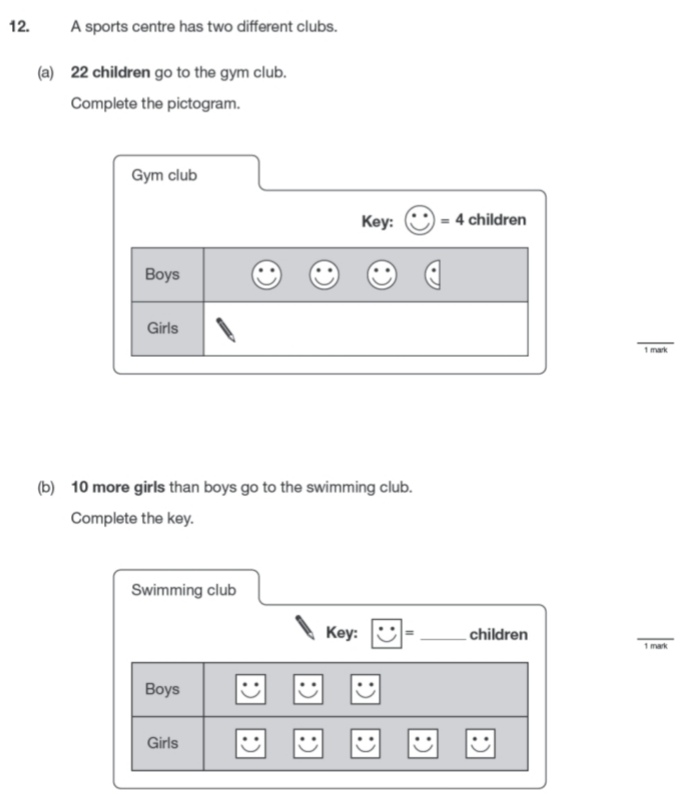 Key Stage 3: 2010 Paper 1 Level 4-610.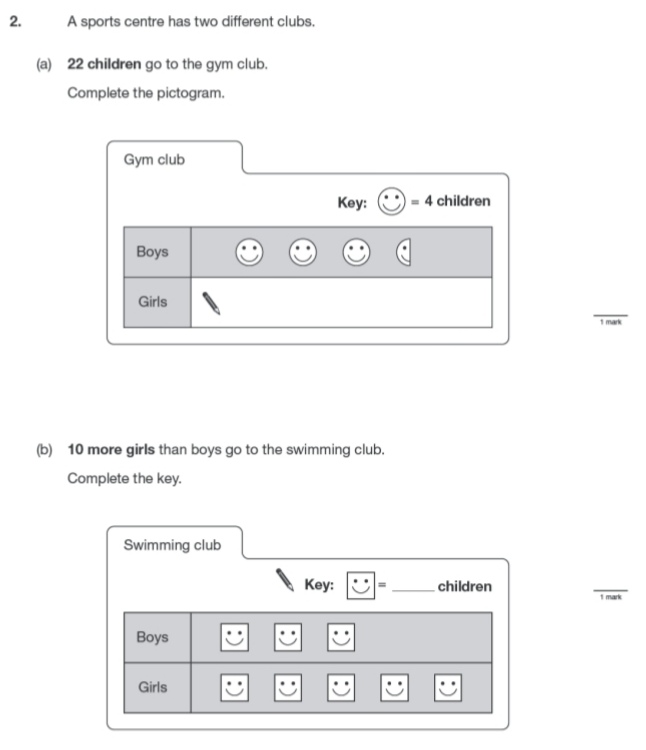 